Rub-a-Dub Scrub-Scrub   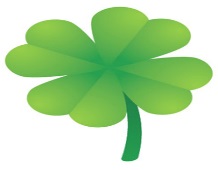 BathtubTime to get dressed for bedDresser/PajamasPaper comes out of mePrinterOpen me to get outsideDoorMy clothes are wet.  I need them driedDryerI get the dishes sparkling cleanDishwasher/SinkYou spend the night hereBedBrr it’s cold in hereFreezerBling-Bling Silver & GoldJewelry BoxPut me back togetherPuzzlesTime to eat, come sit downDining TableRed-blue-yellow~so many colorsCrayon Box/PaintsTime to wake up daddyAlarm ClockWatch my favorite showTelevisionHelp me eat my foodSilverwareBrush-floss-spitToothbrushes